New Hope Community ChurchClovis, CaliforniaFall, 2014Wall of Truth IdeaNew Hope Community created a community engagement tool they called the Wall of Truth, designed to give congregants an opportunity to sign their name and pledge their commitment to the ten key beliefs. Some people signed the Wall of Truth once, some signed it beside each belief they wanted to commit to. New Hope went on to create a second banner they called the Wall of Obedience, and their third was the Wall of Virtue. They added a new banner at the beginning of each 10-week series. Each banner used the same brick background, and was imprinted with the key ideas for the ten key beliefs, the ten key practices, or the ten key virtues.They hung the banners from the roof of their outdoor patio area. The banners hung free-standing, not against a wall. Photos are of the first banner when it was new, before any signatures had been added. People continued to add their signatures to different key ideas throughout the 30-week program. 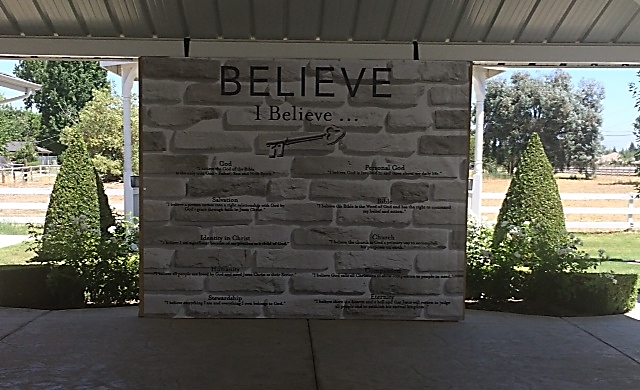 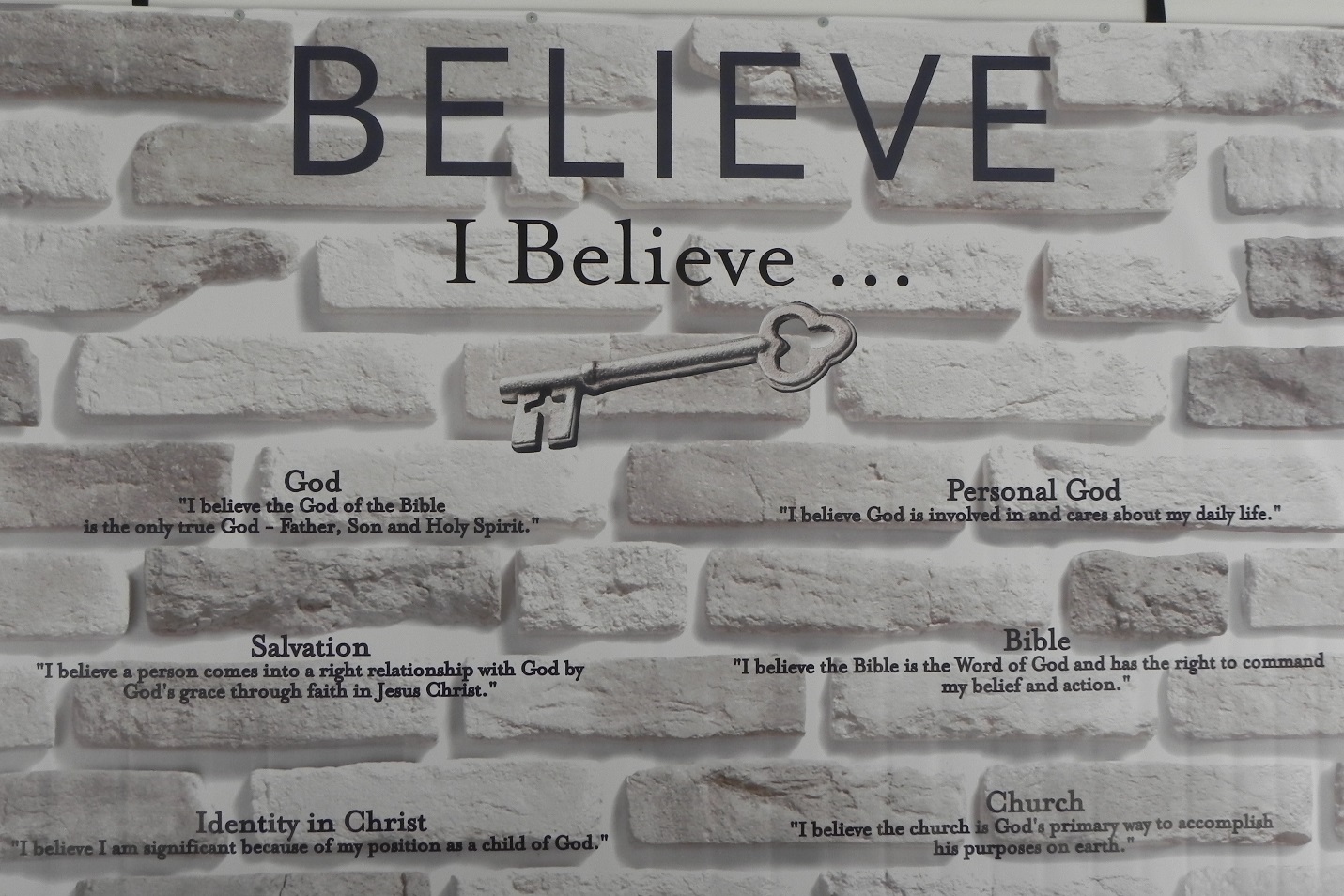 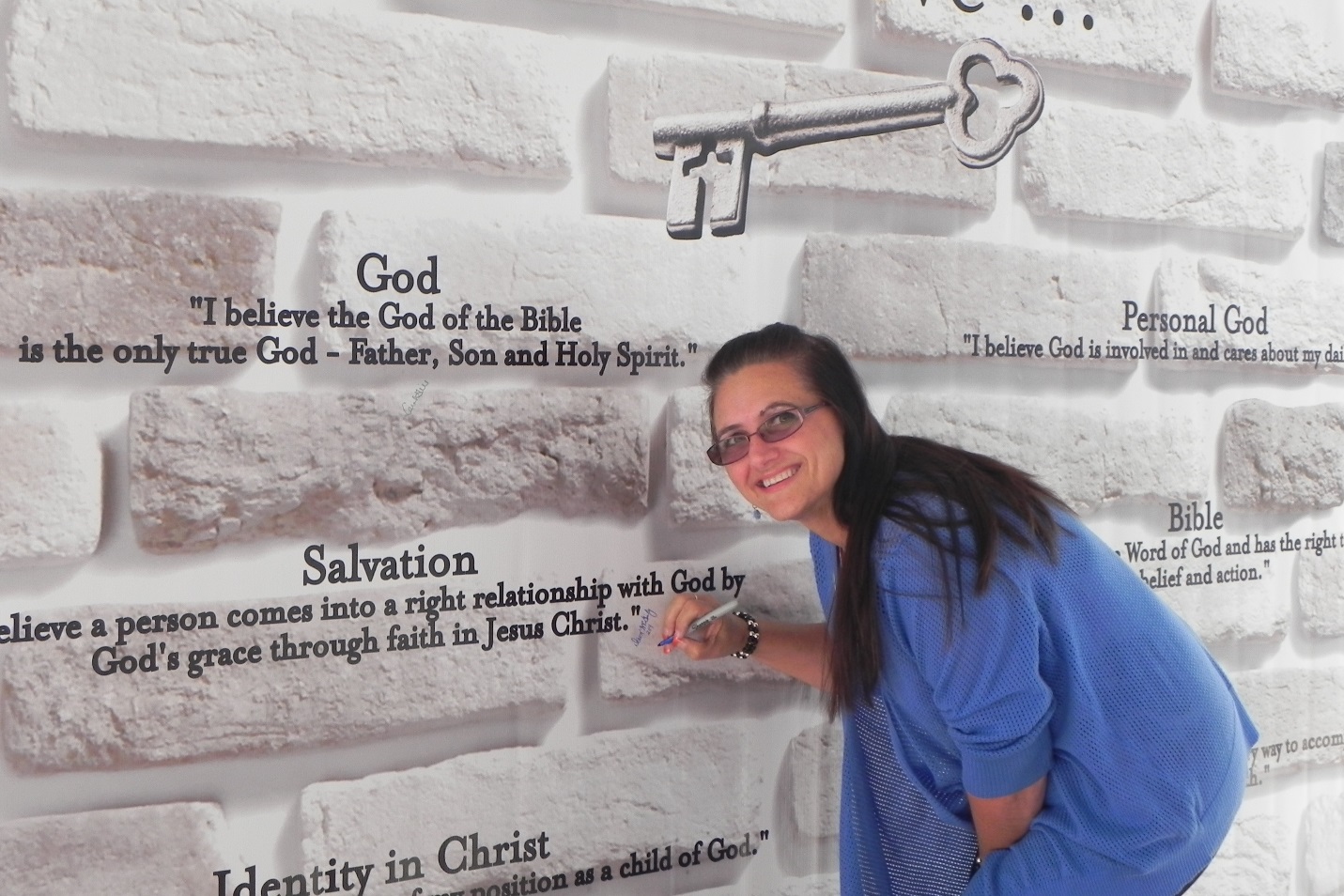 